SEGURIDAD VIALObserva la escena y dialoga con tus compañeros.De qué color debería estar el semáforo para que la señora pueda cruzar la pista. Colorea el semáforo.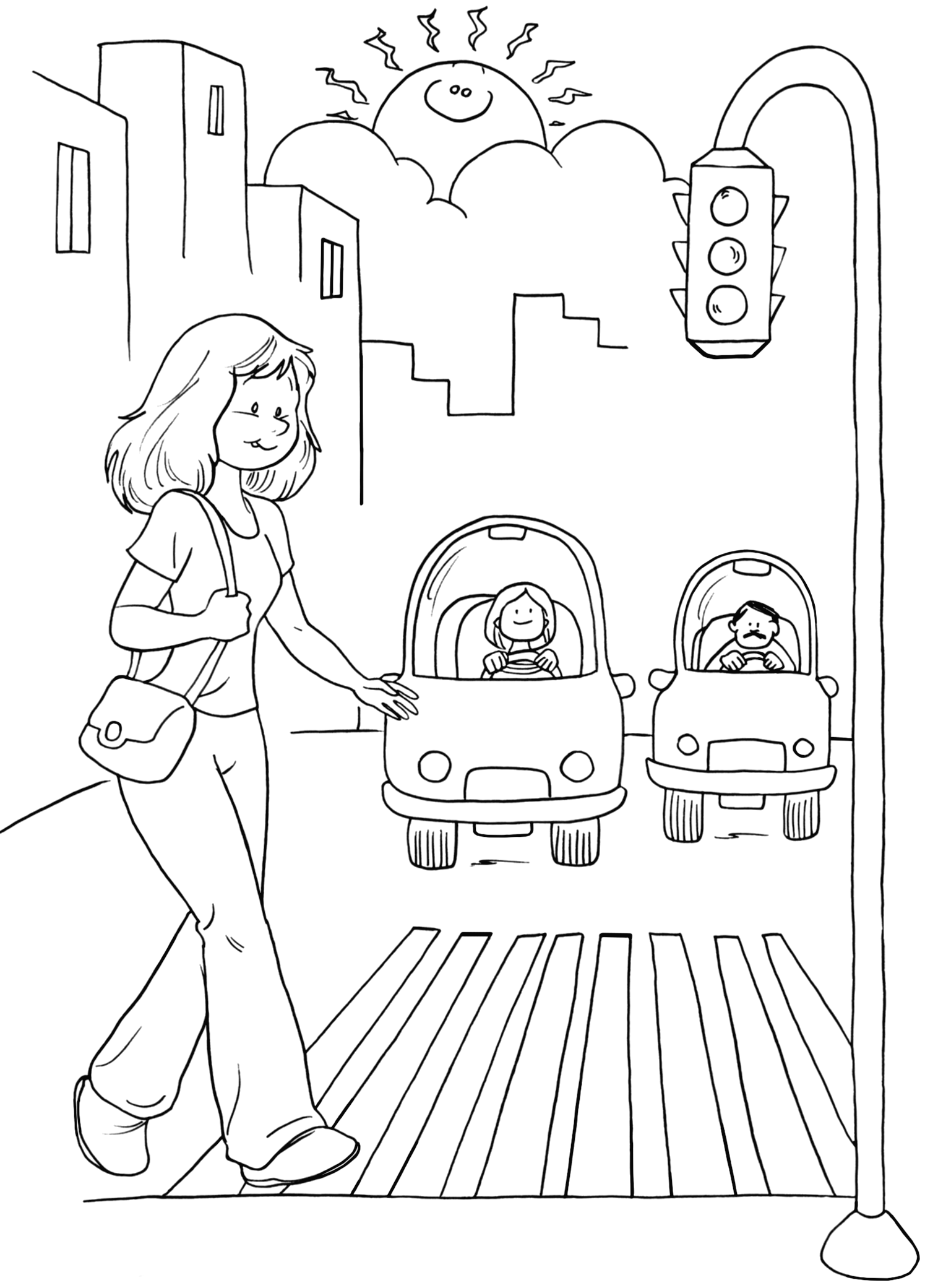 